Name of Journal: World Journal of Clinical CasesManuscript NO: 58643Manuscript Type: CASE REPORTNovel conservative treatment for peritoneal dialysis-related hydrothorax: Two case reportsDai BB et al. Conservative treatment for PD-related hydrothoraxBin-Bin Dai, Bei-Duo Lin, Li-Yan Yang, Jian-Xin Wan, Yang-Bin PanBin-Bin Dai, Bei-Duo Lin, Li-Yan Yang, Jian-Xin Wan, Yang-Bin Pan, Department of Nephrology, The First Affiliated Hospital of Fujian Medical University, Fuzhou 350005, Fujian Province, ChinaYang-Bin Pan, Department of Nephrology, Shanghai Pudong Hospital, Shanghai 201399, ChinaAuthor contributions: Dai BB and Lin BD contributed equally to this study; Wan JX and Pan YB designed the report; Dai BB, Lin BD and Yang LY collected the patient’s clinical data, analyzed the data and wrote the paper; all authors read and approved the final version of the manuscript.Corresponding author: Yang-Bin Pan, MD, PhD, Chief Doctor, Department of Nephrology, Shanghai Pudong Hospital, No. 2800 Gongwei Road, Pudong District, Shanghai 201399, China. panyb9999@126.comReceived: August 12, 2020Revised: September 23, 2020Accepted: October 13, 2020Published online: December 26, 2020AbstractBACKGROUNDPeritoneal dialysis (PD) is an important renal replacement therapy for patients with end-stage renal disease. PD-related hydrothorax is a rare but serious complication in PD patients, produced by the movement of peritoneal dialysate through pleuroperitoneal fistulas. In previous reports, patients with hydrothorax secondary to PD were usually recommended to discontinue PD and transfer to hemodialysis (HD). Herein, we describe another method of managing this complication—with an adjusted PD prescription and continuous drainage of pleural effusion, patients could continue PD without recurrence of hydrothorax.CASE SUMMARYIn this report, we present the medical records of 2 patients with hydrothorax secondary to PD. We recommended intermittent PD with continuous drainage of pleural effusion. A type 18Ga soft catheter was placed to drain pleural effusion. Ultrasound-guided thoracentesis was performed, and the soft catheter was placed in the pleural cavity for a long period (3 mo and 2 mo, respectively). The pleural catheter was removed when no fluid was drained from the pleural cavity. After several months, pleuroperitoneal fistulas were closed in both patients and PD was continued. These patients did not transfer to HD, had no recurrence of hydrothorax and were still treated with PD after 1 year.CONCLUSIONThese 2 case reports show that continuous drainage of pleural effusion with an 18Ga soft catheter is a useful method for hydrothorax secondary to PD. Key Words: Peritoneal dialysis; End-stage renal disease; Hydrothorax; Treatment; Conservative; Case reportCitation: Dai BB, Lin BD, Yang LY, Wan JX, Pan YB. Novel conservative treatment for peritoneal dialysis-related hydrothorax: Two case reports. World J Clin Cases 2020; 8(24): 6437-6443 URL: https://www.wjgnet.com/2307-8960/full/v8/i24/6437.htm DOI: https://dx.doi.org/10.12998/wjcc.v8.i24.6437Core Tip: In previous reports, patients with hydrothorax secondary to peritoneal dialysis (PD) were usually recommended to discontinue PD and transfer to hemodialysis. We demonstrate another method of managing this complication—with an adjusted PD prescription and continuous drainage of pleural effusion, patients can continue PD without recurrence of hydrothorax.INTRODUCTIONPeritoneal dialysis (PD) is generally used in patients with end-stage renal disease (ESRD)[1]. However, PD has some complications, including peritonitis, peritoneal sclerosis and thoracoabdominal fistula, with hydrothorax being a rare but tricky complication[2-4]. An incidence of 1.6%-6% in adult PD patients, female susceptibility and right-sided predominance have been observed in other studies[5]. After reviewing the relevant literature, we analyzed the medical records of 2 patients with hydrothorax secondary to PD in our department and the treatment of these patients is described.CASE PRESENTATIONChief complaintsCase 1: A 35-year-old male presented with the chief complaint of recurrent shortness of breath lasting for 1 mo.Case 2: A 50-year-old male was admitted to our department due to exertion-induced shortness of breath, chest tightness, dyspnea and exacerbated pitting edema in the lower limbs for 2 wk.History of present illnessCase 1: The patient presented with shortness of breath over a one-month period. He had been on PD for uremia for 2 mo. Shortness of breath worsened when the patient lay on his left side but improved when he lay on his right side. His PD ultrafiltration volume was less than 100 mL.Case 2: The patient’s serum creatine concentration reached 2119 µmol/L 4 mo previously. After PD catheter placement, the patient began PD.History of past illnessCase 1: The patient had a history of nephrotic syndrome 7 years ago and developed uremia 5 mo ago.Case 2: The patient was diagnosed with chronic kidney disease (CKD) and renal hypertension 6 years ago after presenting with albuminuria and an abnormal urine test. Four years ago, his serum creatine concentration began increasing progressively and reached 2119 µmol/L 4 mo ago.Personal and family historyCase 1: The patient denied any family history and had no specific past history.Case 2: The patient’s family history was unremarkable.Physical examinationCase 1: Physical examination found diminished breath sounds on the right side.Case 2: On physical examination at admission, diminished breath sounds and dullness to chest percussion on the right side were noted.Laboratory examinationsCase 1: For details see Table 1. In addition, the levels of glucose in ascites and pleural effusion were 16.8 mmol/L and 16.2 mmol/L, respectively.Case 2: For details see Table 2. In addition, the levels of glucose in ascites and pleural effusion were 14.6 mmol/L and 14.2 mmol/L, respectively.Imaging examinationsCase 1: Chest computed tomography (CT) revealed massive effusion in the right pleural cavity. Following therapy, the pleural effusion decreased (Figure 1).Case 2: Chest CT revealed a large right-sided pleural effusion. The pleural effusion decreased after treatment (Figure 2).FINAL DIAGNOSISCase 1Considering the clinical manifestations and examination results, this patient was diagnosed with PD-related hydrothorax.Case 2 The patient was diagnosed with PD-related hydrothorax.TREATMENTCase 1The patient refused to switch to hemodialysis (HD) and started intermittent peritoneal dialysis (IPD) as follows: 1.5% PDII, 1500 mL, 5 h × 1; 2.5% PDII, 1500 mL, 5 h × 2; avoiding overnight dwells. Thereafter, the PD volume of ultrafiltration was approximately 800 mL/d. We conducted right-sided thoracentesis and a type 18Ga soft catheter (Baihe Technical Company, China) was placed to drain the pleural effusion. We left the catheter in the pleural cavity and the fluid was drained by doctors at 1000 mL/d. We found improvements in clinical manifestations, laboratory tests and chest CT (Table 1, Figure 1). As the catheter was placed in the pleural cavity for a long period after thoracentesis, there was an infection risk using this strategy. We monitored the symptoms and fluid from the pleural cavity each day. Moreover, we checked samples of PD fluid and pleural cavity fluid once a week and did not find signs of infection. We did not administer antibiotics prophylactically.Case 2Suspicious of PD-related hydrothorax, a consultant physician from the Department of Thoracic Surgery in our hospital suggested inserting a pleural catheter to drain the effusion and instilling chemical pleurodesis into the pleural cavity after thorough lung recruitment to artificially obliterate the pleural space by inducing adherence of the pleura. Due to the success observed in the former case, we chose another method: conducting ultrasound-assisted right-sided thoracentesis and catheter placement, and draining 800 mL fluid from the pleural cavity each day. In addition, we decreased the dwell volume (1.5% PDII, 900 mL, 4 h × 1; 2.5% PDII, 900 mL, 4 h × 3; avoiding overnight dwells). Subsequently, the urine volume reached 50-200 mL/d, and the ultrafiltration volume reached 200-500 mL/d. The latest laboratory test results and chest CT results are compared to those before thoracentesis in Table 2 and Figure 2, respectively.OUTCOME AND FOLLOW-UPCase 1The patient continued to use the above prescription for 2 mo. At 2 mo later, we noted a decrease in the pleural drainage volume and fluid overload. One month later, no fluid drained from the pleural cavity, and PD ultrafiltration reached 600-1000 mL/d. Considering that the thoracoabdominal fistula may be closed, we removed the pleural catheter. The patient continued IPD without recurrence of hydrothorax during the following 12 mo after removal of the pleural catheter.Case 2After continuous pleural drainage for 1 mo, the drainage volume and PD fluid overload gradually decreased in this patient. One month later, the pleural catheter was removed as fluid was no longer draining from it. IPD was reinitiated without the recurrence of hydrothorax with ultrafiltration of 700-1200 mL/d over the next 12 mo.DISCUSSIONHydrothorax is a rare complication of PD observed in 1.6%-6% of patients. Congenital and acquired diaphragmatic defects are two well-accepted explanations for the occurrence of this complication. In the former case, dialysate is pushed into the pleural cavity by increased intraabdominal pressure during the PD procedure through pre-existing defects due to imperfect development of the diaphragm during the embryonic period. The leakage usually appears at the beginning of PD. In the latter case, such leakage may occur after long-term PD because a thicker area in the diaphragm is penetrated due to increased intraabdominal pressure. Additionally, lymphatic leakage due to lymphatic overload may occur months or years after PD initiation[6].Several strategies could be used to define this complication: (1) presentation of typical symptoms, such as pleuritic pain, shortness of breath, dyspnea, and decreased ultrafiltration volume; (2) imaging examinations: chest CT or radiography shows a peritoneal catheter in the correct position and large pleural effusion; (3) thoracentesis and pleural fluid analysis suggest transudative pleural effusion with markedly higher glucose concentrations compared with serum[7]. The concentration of pleural fluid glucose in both patients in our study was much higher than the serum glucose concentration; (4) methylene blue instillation into the abdominal cavity has an unstable effect on detecting hydrothorax as it can be absorbed by the peritoneum or diluted by dialysate as well as pre-existing pleural effusion[8]; and (5) other examinations: CT or MRI peritoneography and single-photon emission computed tomography (SPECT)/CT have also been used to define hydrothorax[9,10]. Moreover, technetium-99m-labelled sulfur colloid is the most common imaging agent used to observe dialysate leakage[11,12].The patients in our report were suspected of having PD-related hydrothorax for almost the same reasons: typical symptoms, such as pleuritic pain, shortness of breath and decreased ultrafiltration volume; massive pleural effusion on the right side revealed by chest CT; and transudative pleural effusion with higher glucose concentration compared with serum defined by pleural fluid analysis. Moreover, with the decrease in PD dose, the amount of pleural effusion also decreased.The current clinical hydrothorax treatment regimen includes conservative treatment and surgical treatment. Conservative management of this complication includes removing other risk factors for pleural effusion, suspending PD temporarily, instilling chemical pleurodesis, such as tetracycline, talc, fibrin glue and the hemolytic streptococcal preparation OK-432 into the pleural cavity[13,14]. More invasive strategies include video-assisted thoracoscopic intervention (VATS) and open thoracotomy[15,16]. Indeed, most patients with hydrothorax were transferred to permanent HD[14,17].However, our patients both insisted on PD for personal reasons; thus, we recommended IPD with continuous drainage of pleural effusion through an 18Ga soft catheter. Their pleural drainage volume and PD fluid negative ultrafiltration volume were followed-up for months, and the introduction of PD was adjusted over time (changing dialysate type, dwell frequency and dwell time). The pleural catheters were removed after confirming a decrease in pre-existing effusion and no appearance of new effusion. We found that using 2.5% PD dialysate and avoiding overnight dwells helped in preventing the recurrence of hydrothorax, possibly because a higher glucose concentration in 2.5% dialysate stimulated the repair of diaphragmatic defects. On the other hand, avoiding overnight dwells decreased the thoracoabdominal pressure gap, which could also help in diaphragmatic repair. The advantage of this novel treatment is that the patient can continue PD treatment. The method is easy to implement, and the patient can be treated as an outpatient. However, the disadvantages are that drainage of pleural effusion from the pleural catheter should be performed every day and increases the likelihood of infection. A strict aseptic technique should be followed during the operation. The above two patients did not develop an infection as we monitored the symptoms and fluid from the pleural cavity every day and checked samples of fluid once a week. We did not administer prophylactic antibiotics. However, the prophylactic use of antibiotics is recommended for patients with insufficient body defense, as they are more prone to infections.In conclusion, hydrothorax is a rare but severe complication of PD requiring prompt and appropriate management. In previous reports, patients with hydrothorax secondary to PD were usually recommended to discontinue PD and transfer to HD. We demonstrate another method for managing this complication—with an adjusted PD prescription and continuous drainage of pleural effusion, patients can continue PD without recurrence of hydrothorax. However, the combined treatment (IPD + continuous pleural drainage) may only be suitable for selected patients, and more evidence is needed to verify the value of this strategy in PD patients with hydrothorax.CONCLUSIONAn adjusted PD prescription and continuous drainage of pleural effusion is an effective method for managing PD-related hydrothorax. Patients can continue PD without recurrence of hydrothorax using this strategy. REFERENCES1 Choi JY, Jang HM, Park J, Kim YS, Kang SW, Yang CW, Kim NH, Cho JH, Park SH, Kim CD, Kim YL; Clinical Research Center for End Stage Renal Disease (CRC for ESRD) Investigators. Survival advantage of peritoneal dialysis relative to hemodialysis in the early period of incident dialysis patients: a nationwide prospective propensity-matched study in Korea. PLoS One 2013; 8: e84257 [PMID: 24386357 DOI: 10.1371/journal.pone.0084257]2 Conde Rivera O, Camba Caride M, Iglesias Lamas E, Pérez Melón C. Hydrothorax in peritoneal dialysis: a rare complication. Nefrologia 2011; 31: 110-112 [PMID: 21270924 DOI: 10.3265/Nefrologia.pre2010.Jul.10510]3 Rocha A, Rodrigues A, Teixeira L, Carvalho MJ, Mendonça D, Cabrita A. Temporal trends in peritonitis rates, microbiology and outcomes: the major clinical complication of peritoneal dialysis. Blood Purif 2012; 33: 284-291 [PMID: 22572743 DOI: 10.1159/000337377]4 Gülcan E, Sahin SY, Korkmaz M, Kabak O. A Rare Complication During Percutaneous Peritoneal Dialysis Catheter Insertion: Intravesical Placement. Adv Perit Dial 2018; 34: 61-63 [PMID: 30480541]5 Van Dijk CM, Ledesma SG, Teitelbaum I. Patient characteristics associated with defects of the peritoneal cavity boundary. Perit Dial Int 2005; 25: 367-373 [PMID: 16022094]6 Nishina M, Iwazaki M, Koizumi M, Masuda R, Kakuta T, Endoh M, Fukagawa M, Takagi A. Case of peritoneal dialysis-related acute hydrothorax, which was successfully treated by thoracoscopic surgery, using collagen fleece. Tokai J Exp Clin Med 2011; 36: 91-94 [PMID: 22167488]7 Benz RL, Schleifer CR. Hydrothorax in continuous ambulatory peritoneal dialysis: successful treatment with intrapleural tetracycline and a review of the literature. Am J Kidney Dis 1985; 5: 136-140 [PMID: 3970020 DOI: 10.1016/s0272-6386(85)80011-1]8 Macia M, Gallego E, Garcia-Cobaleda I, Chahin J, Garcia J. Methylene blue as a cause of chemical peritonitis in a patient on peritoneal dialysis. Clin Nephrol 1995; 43: 136-137 [PMID: 7736678]9 Xu T, Xie J, Wang W, Ren H, Chen N. Peritoneal-Pleural Leaks Demonstrated by CT Peritoneography. Case Rep Nephrol Dial 2015; 5: 135-139 [PMID: 26266244 DOI: 10.1159/000430806]10 Nishiyama K, Fukushima K, Jo T, Miyai T, Kanda S, Sugawara N, Ishizuka K, Chikamoto H, Akioka Y, Hattori M. SPECT/CT to diagnose pleuroperitoneal communication-associated hydrothorax in peritoneal dialysis. Kidney Int 2015; 87: 866 [PMID: 25826558 DOI: 10.1038/ki.2014.266]11 Onuigbo MAC, Agbasi N, Wahlberg K, Karki B, Khan S. A Novel Diagnostic Approach for Suspected Icodextrin Pleural Effusion in a Peritoneal Dialysis Patient. Mayo Clin Proc Innov Qual Outcomes 2019; 3: 238-240 [PMID: 31193804 DOI: 10.1016/j.mayocpiqo.2019.02.001]12 García-Maldonado B, Guerrero-Ortiz M, Gómez-Fuentes JR, Garófano-López R, Prados-Soler MC, Del Pino Y Pino MD. Pleuroperitoneal communication in peritoneal dialysis patient. Nefrologia 2012; 32: 551-552 [PMID: 22806301 DOI: 10.3265/Nefrologia.pre2012.Jun.11489]13 Guest S. The curious right-sided predominance of peritoneal dialysis-related hydrothorax. Clin Kidney J 2015; 8: 212-214 [PMID: 25815179 DOI: 10.1093/ckj/sfu141]14 Li Cavoli G, Finazzo F, Amato A, Tralongo A, Carollo C, Schillaci O, Oliva B, Giammarresi C, Servillo F, Tortorici C, Turdo R, Zagarrigo C, Mongiovì R, Caputo F. Peritoneal dialysis-related hydrothorax: A conservative approach should be the best beginning option. Nephrology (Carlton) 2019; 24: 674-675 [PMID: 31033117 DOI: 10.1111/nep.13490]15 Ratajczak A, Lange-Ratajczak M, Bobkiewicz A, Studniarek A. Surgical Management of Complications with Peritoneal Dialysis. Semin Dial 2017; 30: 63-68 [PMID: 27596540 DOI: 10.1111/sdi.12538]16 Lang CL, Kao TW, Lee CM, Tsai CW, Wu MS. Video-assisted thoracoscopic surgery in continuous ambulatory peritoneal dialysis-related hydrothorax. Kidney Int 2008; 74: 136 [PMID: 18560365 DOI: 10.1038/sj.ki.5002723]17 Allaham H, Hudhud D, Salzer W. Right-sided hydrothorax: a peritoneal dialysis dilemma. BMJ Case Rep 2018; 2018: [PMID: 29804087 DOI: 10.1136/bcr-2018-225166]FootnotesInformed consent statement: Informed written consent was obtained from the patients for publication of this report and any accompanying images. Conflict-of-interest statement: The authors declare that they have no conflicts of interest.CARE Checklist (2016) statement: The authors have read the CARE Checklist (2016), and the manuscript was prepared and revised according to the CARE Checklist (2016).Open-Access: This article is an open-access article that was selected by an in-house editor and fully peer-reviewed by external reviewers. It is distributed in accordance with the Creative Commons Attribution NonCommercial (CC BY-NC 4.0) license, which permits others to distribute, remix, adapt, build upon this work non-commercially, and license their derivative works on different terms, provided the original work is properly cited and the use is non-commercial. See: http://creativecommons.org/Licenses/by-nc/4.0/Manuscript source: Unsolicited manuscriptPeer-review started: August 12, 2020First decision: September 13, 2020Article in press: October 13, 2020Specialty type: Medicine, research and experimentalCountry/Territory of origin: ChinaPeer-review report’s scientific quality classificationGrade A (Excellent): 0Grade B (Very good): BGrade C (Good): 0Grade D (Fair): 0Grade E (Poor): 0P-Reviewer: Han JH S-Editor: Gao CC L-Editor:  Webster JR P-Editor: Xing YXFigure Legends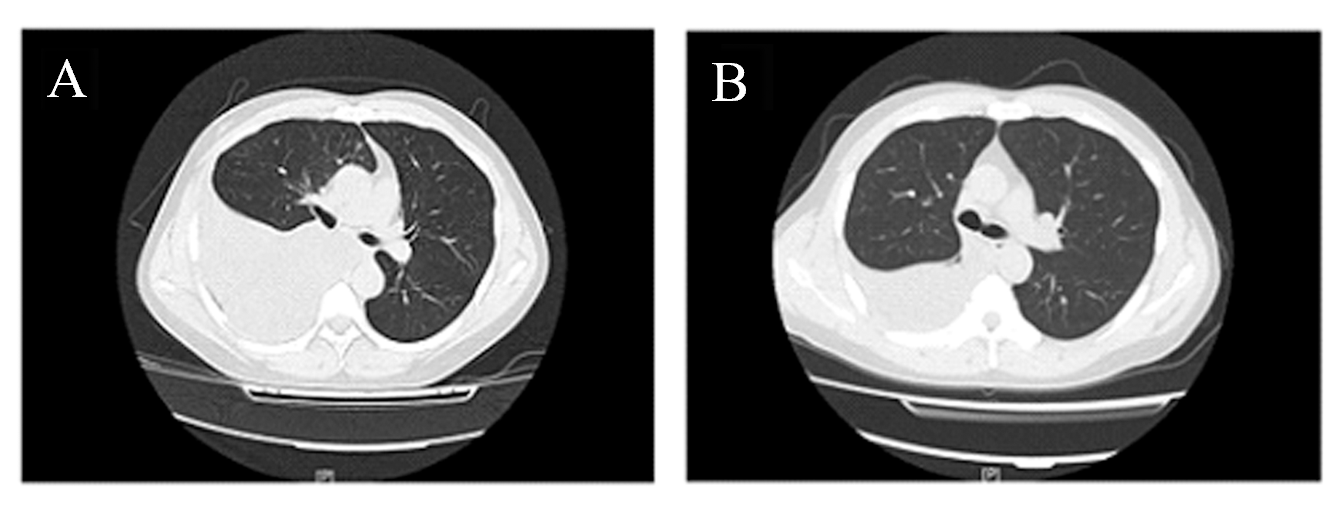 Figure 1 Comparison of chest computed tomography before and after thoracentesis. A: One day before thoracentesis; B: Ten days after thoracentesis.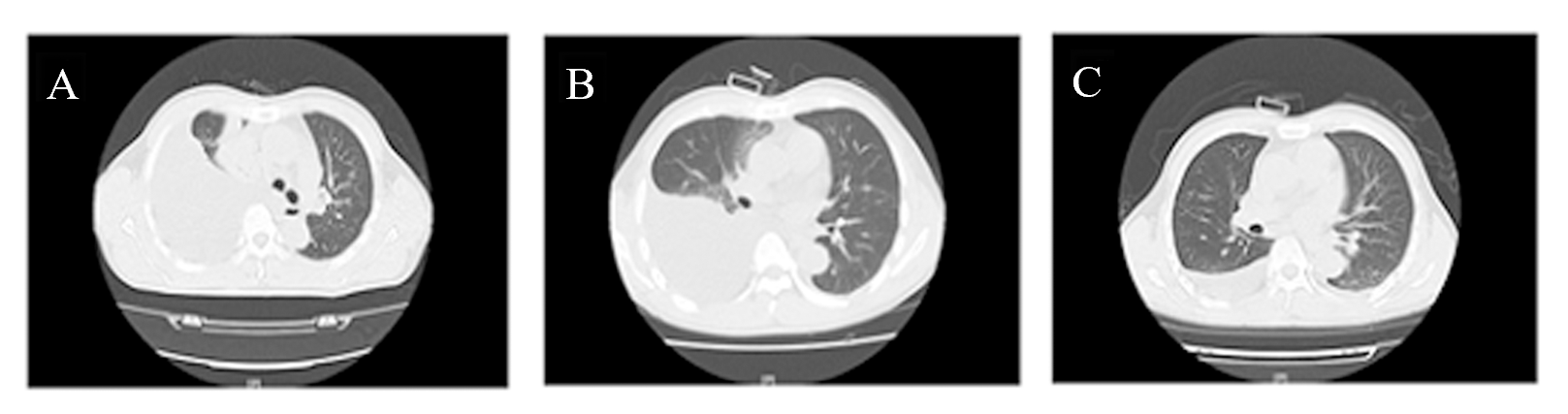 Figure 2 Comparison of chest computed tomography before and after thoracentesis. A: Three days before thoracentesis; B: Four days after thoracentesis; C: Thirty-six days after thoracentesis.Table 1 Comparison of laboratory results before and after thoracentesis in case 1Table 2 Comparison of laboratory results before and after thoracentesis in case 2Characteristics1 d before 10 d after Leukocytes (109/L)11.26 7.55Hemoglobin (g/L)133130Blood platelets (109/L)295260Serum potassium (mmol/L)4.05.0Serum sodium (mmol/L)137.6139Serum chlorine (mmol/L)105109 Serum calcium (mmol/L)2.442.23Blood glucose (mmol/L)6.34.9Blood bicarbonate (mmol/L)21.0 23.3BUN (mmol/L)23.57 23.74 Creatinine (μmol/L)996 975.5 Albumin (g/L)32.1 40.3Characteristics3 d before4 d later36 d laterLeukocytes (109/L)4.856.288.27Hemoglobin (g/L)96 102 98 Blood platelets (109/L)227257236Serum potassium (mmol/L)6.02 4.555.01Serum sodium (mmol/L)135.5 139.1137.7Serum chlorine (mmol/L)9689 87 Serum calcium (mmol/L)2.092.112.22Blood glucose (mmol/L)6.55.65.7Blood bicarbonate (mmol/L)23.824.927.5BUN (mmol/L)36.61 31.7 17.3 Creatinine (μmol/L)1750.5 1522 1106 Albumin (g/L)31.7 32.3 34.4 